2019 National CollegiateMen’s Water Polo Opening Round Game Participant Manual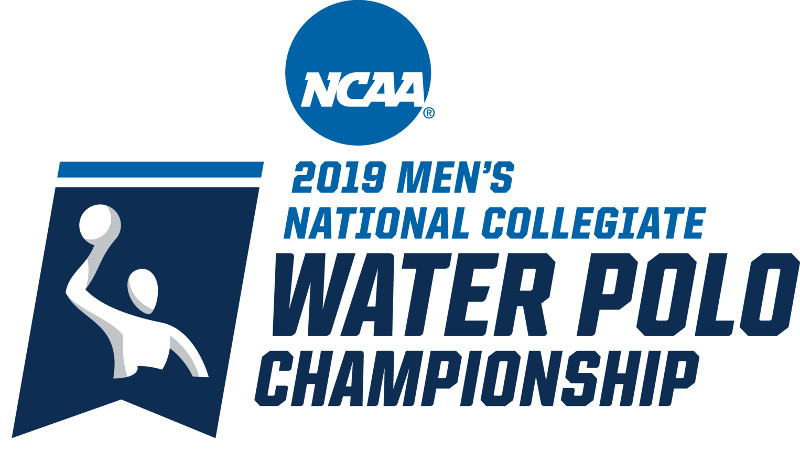 ______ vs. ______Saturday, November 30, 2019________(venue)_______________(City, State)__________(Game Time)________Revised 10/15/2019Table of ContentsContact Information	2Schedule of Events	3Practices	3Parking/Directions	4Facility/Campus Maps	4Tickets	4Media Relations	4Visiting Team Locker Room	5Visiting Team Hotel	5Drug Testing	5Pregame Timing Schedule	6Visiting Team Information Form	7Contact InformationHOST INSTITUTIONOTHER IMPORTANT NUMBERSVISITING INSTITUTIONNCAA CONTACTSSchedule of EventsFriday, November 29Saturday, November 30Practices_____ will practice from ____ to ____ Friday, November 29._____ will practice from ____ to ____ Friday, November 29.All practice sessions will be closed. Observers may be allowed by permission of the head coach. Any questions regarding practice should be directed to ________.Parking/Directions(Please include information for team buses, vans and spectator parking. In addition, also include directions to the venue.)Facility/Campus Maps[Please include map(s) showing parking areas and main streets, team entrances, media entrances, spectator entrances, locker rooms, etc.]TicketsTickets may be purchased….  (describe ticket operations)Ticket PricesAdults: $___Students/Children: $___*All seating will be General AdmissionShould you have any questions concerning the game-day ticket procedures, please direct all inquiries to _______. Ticket office hours are _____. The ticket office will open ___ hours before game time.Media RelationsAll media arrangements, credential requests and postgame interview procedures should be coordinated through the men’s water polo sports information director, ____________________.Visiting Team Locker Room_____ will use the ________ locker room, located ________. Towels and (specify hospitality items) will be provided. Please direct any other special requests to _____________.Visiting Team HotelRooms have been reserved at __________________________. The room rate is $____ + appropriate taxes. Please direct hotel questions to:Hotel NameHotel AddressHotel PhoneSales Manager Name and Contact Information (including work phone, cell phone and email address)Drug TestingStudent-athletes may be subjected to drug tests in accordance with NCAA Bylaws 18.4.1.5 and 31.2.3.Pregame Timing ScheduleTime 		        Actual		Allotted	        Time		Protocol				     Game Clock_____	______	Start Clock	60:0005:00	______	Captains/officials meeting	60:0045:00	______	Competition course and game 	55:00		balls available for warm-up4:00	______	Clear pool, teams to bench area	10:001:00	______	Introduce team in white caps	06:001:00	______	Introduce team in dark caps	05:000:15	______	Introduce referees	04:001:45	______	National anthem	03:452:00	______	Final team huddle	02:00	______	Reset clock and begin game	00:00PREGAME PROTOCOL(Please provide details of the opening ceremony. An example is provided here.)When the first buzzer sounds, both teams are to clear the pool and report to the designated staging areas. The team with the dark caps will line up in reverse cap order (largest number first) with the captain at the end of the line. The team with the white caps will line up with the captain first, followed by team in cap order. The teams will march from the staging area to the north end of the pool and stand facing the pool. The two officials will position themselves between the two captains following the march-in. Student-athletes must be in official uniform (robes or sweats) with caps on. At this time, both teams will have their entire team announced, in order of cap numbers, starters will be announced once the teams are in the water just before the start of the game. Team with white caps (visiting team) will be announced first, followed by the team with dark caps (home team). Officials are then announced. After the national anthem, the two captains of the teams will shake hands and the teams will exit to their benches.Visiting Team Information FormInstitution: ___________________________________________________________________Contact information:Anticipated arrival in host city:
     Date: _________________________________________________________________     Time: _________________________________________________________________     Mode of transportation:             Air                         Bus                    Van/carsHow many parking spaces will be required for your team?
______ buses
______ vans______ carsConfirm Friday practice time:  _____________________NameTitleWork phoneCell phoneEmailDirector of AthleticsTeam AdministratorTournament ManagerHead Men’s Water Polo CoachFacility ManagerSports Information DirectorHead Athletic TrainerTicket OperationsNameTitleWork phoneCell phoneEmail(University Police)(Nearest Hospital)(Hotel Sales Manager)NameTitleWork phoneCell phoneEmailDirector of AthleticsHead Men’s Water Polo CoachTeam AdministratorSports Information DirectorHead Athletic TrainerNameTitleWork phoneCell phoneEmailSite RepresentativeRandy L. BuhrChampionship Administrator317-917-6716317-966-7306rlbuhr@ncaa.org Start TimeEnd TimeActivityInclude any institution activities scheduled_____ closed practiceAdministrative meeting_____ closed practiceStart TimeEnd TimeActivityInclude any institution activities scheduledGates open to publicCaptains/Officials meetingWarm-up____ vs. _____ GameNameTitleWork phoneCell phoneEmailDirector of AthleticsHead Men’s Water Polo CoachTeam AdministratorSports Information DirectorHead Athletic Trainer